GOVERNMENT OF THE DEPARTMENT OF HUMAN SERVICES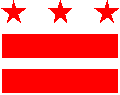 Family Services AdministrationHomeless Services Permanent Supportive Housing ProgramVulnerability assessment for homeless householdsThis assessment is used to determine eligibility for DHS’ Permanent Supportive Housing program for vulnerable homeless individuals and families.The assessment should be administered by a social worker, case manager, outreach worker or other professional to the client. It can be accompanied by a letter with any additional information that might shed light on the client’s situation. Under no circumstance should it completed directly by the client or given to the client to return to DHS. The assessment can be returned to DHS by : Mail or delivery to DHS - Homeless Services – 64New York Avenue 5th Floor – Washington DC 20002, Fax (202-442-6355) Email (bettie.berkely@dc.gov or any other member of the PSH team). Inquiries regarding the status of the assessment should be directed to Ms Berkely (202 698 4166).1 - Interviewer Last Name :_________________________ First Name :______________________                         Agency :____________________________________________________________ Phone # : (___) ____-______ Email address : ______________________________2 – Date of interview :   ___/___/______		Time of interview :     :      AM/PM3 – Location of interview : (enter as appropriate)Shelter / Program/Facility :______________________________________________Outreach area : ______________________________________________________Other location information : ____________________________________________ Client and household information4 – Last Name : ____________________	5 – First Name : ____________________6 – Middle Name : _________________    7 – Nickname : ____________________8 – Date of birth : _________________     9 – SSN : ___/__/____10 - Do you have dependent children in your custody who would move in with you if you obtained housing ?					Yes  		No If yes, please ask questions with  and ignore questions with . If no, please ask questions with  and ignore questions with .11 - Other adults in household (who would move in with you if you obtained housing)12 - Children in household (who would move in with you if you obtained housing)Demographic information13 – Gender : 	Male 		Female 		Transgender 14 – Race : White / Caucasian 			Black/African American 	 	Asian 	Amer. Indian /  Nat. 		Nat. Hawaiian / Pacific Islander 		Other : _________________________________________________________15 – Hispanic origin : 	Yes  		No 		Unknown 	16 – DO NOT ASK – English fluent (spoken) 			Yes 	  No 	17 – What is your primary language ? __________________________________Homelessness18 -  When was the last time you were not homeless ? __/___/_______(date) 19 - How many separate episodes of homelessness have you had in the past 2 years ?  Number : 20 - In total, how long have you been homeless in your lifetime ?Years : _______________		& 	Months : ______________21 – Where do you currently sleep most often (Please check one)Own home / apartment 	Family/Friends’ home 	Treatment/Hospital 	Jail/Prison 		Hotel/Motel 		 Car/Van   	Abandoned building 		Outdoors 		Shelter  	Transitional Housing  		Other 	22 - What shelter/program/facility do you currently reside at ?___________________________________________________________________23 - If you live with friends/family, what is their address ? Street address :_______________________________________________________City : _____________________________State : _______________Zip: _________24 – Additional information on the location where you sleep  : ___________________________________________________________________25 - Where do you usually hang out during the day ?___________________________________________________________________Health information 26 -  Where do you usually go for healthcare ? (Note : circle one)Unity at Upper Cardozo 	Unity at 801 		Unity at NY ave shelter 	Unity at CCNV	 		Unity Mobile Healthcare Clinic 	Other Unity clinic  VA Medical Center 	   		   		George Washington 	  Walker Jones Christ House 	Nowhere 	Other : _____________________________________________________________27 - Where do you and members of your household usually go for healthcare ? ___________________________________________________________________28 - Do you have now, or have you ever had, or has a healthcare provider ever told you that you have any of the following medical problems ? (check as appropriate)28 a - Kidney disease/Renal Disease or Dialysis 	28 b - Liver disease, cirrhosis, end-stage liver disease, or HEP C 	28 c - Heart disease, arrythmia, or irregular heartbeat 	28 d - HIV+/AIDS 	28 e – Emphysema 	28 f - Diabetes (ie "sugar problems") 	28 g – Asthma 	28 h – Cancer 	28 i – Stroke 	28 j – Tuberculosis 	28 k – Epilepsy / Seizure disorder 	28 l – Hypertension / High blood pressure 	28 m – Severe sight or hearing impairment 	28 n – Rheumatoid arthritis 28 o - Amputation or physical disability that limits your mobility 	28 p -  History of frostbite, hypothermia or immersion foot 	28 q - Swollen, infected, open wounds, or ulcers on your skin 	28 r - Difficulty controlling your body functions 	29 - DO NOT ASK - Do you observe signs of serious physical health conditions ?										Yes 	 	No 	30 - Does a member of your household (refers to persons referenced in questions 11 and 12) have, or has a healthcare provider ever told them that they have, any of the following medical problems ? Please indicate how many members of your household are affected.31 - DO NOT ASK - Do you observe signs of serious physical health conditions in family members ?							Yes 	 	No 	32 – Please tell me which of the following statements apply to your situation (check as appropriate)32 a – I have abused alcohol or been told that I do  	 	32 b – I have used or I currently use drugs  	32 c – I have been in treatment for drug or alcohol abuse33 - DO NOT ASK - Do you observe signs of symptoms of alcohol or substance abuse ?									Yes / No34 – Please tell me which of the following statements apply to your situation (circle as appropriate)34 a – I have been diagnosed with a mental health condition34 b – I have received or I am currently receiving treatment for mental health issues34 c – I have been taken to hospital against my will (FD-12)35 - DO NOT ASK - Do you detect signs or symptoms of severe, persistent mental illness ?									Yes / No36 - DO NOT ASK - Do you detect signs of active and untreated psychosis ?										Yes / No 37 - Have you been the victim of physical, emotional or sexual abuse in your life ?Yes / No 38 - Have you or your children been the victims of physical, emotional or sexual abuse in your life ?								Yes / No 39 - Are you or your children currently, or have you ever been, victims of domestic violence ?									Yes / No 40 - Have you been the victim of a violent attack since you've become homeless ?										Yes / No41 – Please answer the following questions regarding your use of hospital emergency room / inpatient services42 - What kind of health insurance do you have, if any ? (note : circle all that apply)Medicaid							  		VA					Private insurance		NoneChild well being43 - Do any of your children have behavioral issues so severe that they threaten your housing stability ?		Yes/No				# of children : 44 - Did any of your children miss more than 25 days of school over the last 12 months ?				Yes / No			# of children : 45 – Please answer the following questions regarding involvement of the Child and Family Service Agency (CFSA) with your family45 a - Are you currently working on reunification with children that have been removed from your custody by CFSA ?		Yes / No45 b - Are you or your children currently receiving services related to a CFSA investigation ?						Yes / No45 c - Has there ever been a substantiated investigation of abuse or neglect conducted by the Child and Family Services Agency (CFSA) involving you or any member of your household ?		Yes / No45 d - Has any of your children ever been removed from your custody by CFSA ?							Yes / NoAdditional information46 - Do you currently have a case manager at this time ?										Yes / No47 – If you do have a case manager, please provide the following48 - Have you ever served in the  military ?				Yes / No49 - Have you ever been in jail ?						Yes / No50 - Have you ever been in prison ?					Yes / No51 - Have you ever been in foster care ?					Yes / No52 - What are your current sources of income ? (Note : prompt and circle all that apply)Work, on-the-books		Work, under the table / cash	Pan-handlingRecycling			Food Stamps				TANFIDA				SSI					SSDI / SSAPublic Assistance		VA		Unemployment	None of the above53 - What is your  citizen status ?Citizen				Legal Resident			Undocumented54 - In case we want to get in touch with you to speak to you about housing opportunities at some point in the future, is there a good way to get in touch with you ? 55 - Is there a person you would like us to contact in the case of an emergency ? Name _______ Relationship _______ Address _____________ Telephone __________56 - Do you have family/friends (locally or elsewhere) that you'd like to return to or live with ?								Yes / No Y/N/U 57 - Do you have a partner or spouse who lives on the streets with you ?Yes / No  58 - The last step before we're done is to take your picture so we can recognize you when we come back out this way				Permitted / RefusedLast NameFirst NameDate of birthSSNRelationship to you (spouse, parent, etc)Last NameFirst NameDate of birthSSNRelationship to you (child, grand-child, etc)Medical issueCheck as appropriate# of household members affected30 a - Kidney disease/Renal Disease or Dialysis             30 b - Liver disease, cirrhosis, end-stage liver disease, or HEP C                                                                        30 c - Heart disease, arrhythmia, or irregular heartbeat   30 d - HIV+/AIDS                                                       30 e – Emphysema                                                     30 f - Diabetes (ie "sugar problems")                           30 g – Asthma                                                           30 h – Cancer                                                            30 i – Stroke                                                              30 j – Tuberculosis                                                     30 k – Epilepsy / Seizure disorder30 l – Hypertension30 m – Severe sight or hearing impairment30 n – Rheumatoid arthritis30 o - Amputation or physical disability that limits mobility30 p – History of frostbite, hypothermia or immersion foot30 q - Swollen, infected, open wounds, or ulcers on the skin30 r -  Difficulty controlling body functions  Additional statements for families only – refer to persons mentioned in questions 11 and 12# of household members affected  32 d – A member of my household has abused alcohol or been told that they did 32 e – A member of my household has used or is currently using drugs 32 f – A member of my household has been treated for drug or alcohol abuse  Additional statements for families only – refer to persons mentioned in questions 11 and 12# of household members affected 34 d – A member of my household has been diagnosed with a mental health condition 34 e – A member of my household has received or is currently receiving treatment for a mental health condition  34 f – A member of my household has been taken to hospital against their will (FD 12)Question (questions with  apply to families only)If yes, how many times ?41 a - Have you been to the hospital emergency room in the past 3 months ? 41 b - Have you been an inpatient in the hospital in the past year ? 41 c - Has a member of your household been to the hospital emergency room in the past three months ?  41 d - Has a member of your household been an inpatient in the hospital in the past year ?Last NameFirst nameAgencyPhone numberEmailCell phone #Email